CONGRATULATIONS TO LYONS NATIONAL BANK (LNB) !!!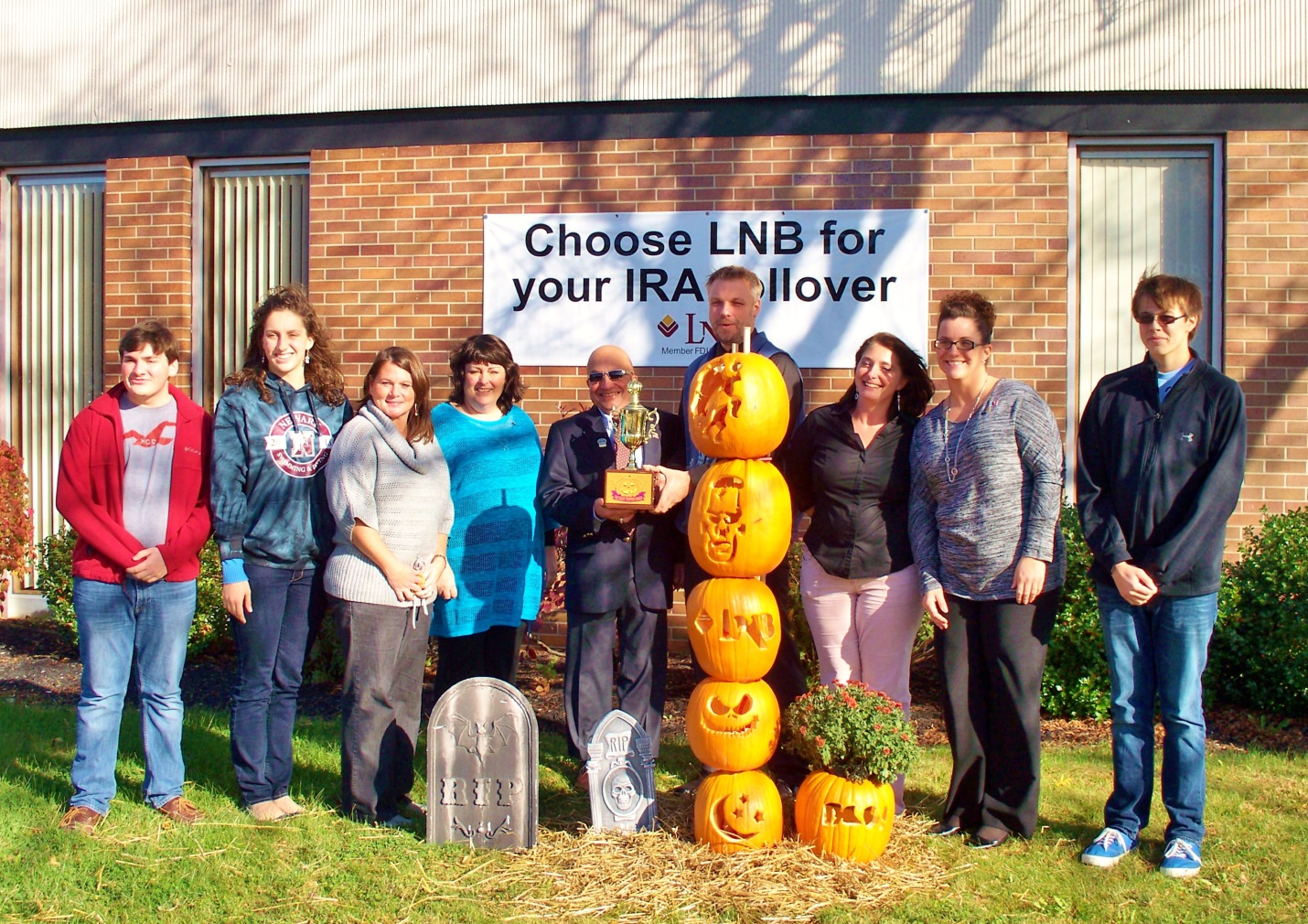 Mayor Blandino and officers of the Rotary Interact Club presented the 2013 “Great Pumpkin” trophy to Lyons National Bank for their creative design.Local businesses painted, carved, and stacked pumpkins or portrayed a pumpkin creature. These local businesses also participated…Reliant Community Credit Union          205 North Main StreetNewark Public Library                             121 High StreetRuffalo’s Appliance Services                   217 South Main StreetCommunity Bank                                       710 West Miller Street, Wegman’s PlazaSally Beauty Supply                                   6768 Route 31 East, Arcadia Shopping CenterReed Eye Associates	                              1105 Driving Park Ave The Terrace at Newark                             208 Route 88 South     Vintage Gardens                                        310 High Street        Doebler Realty, Inc.                                  614 South Main Street Lyons National Bank	                              750 West Miller Street    Please scroll down to see honorable mention sculptures…Reliant Community Credit Union205 North Main Street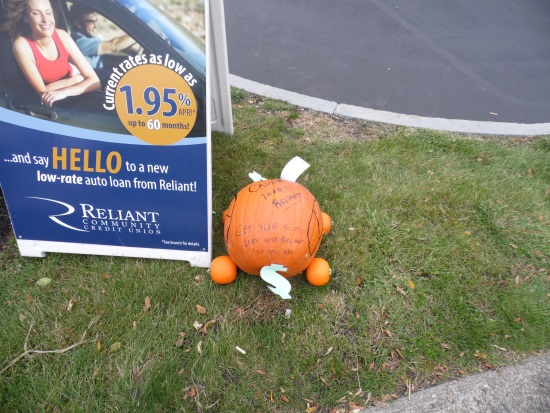 Newark Public Library121 High Street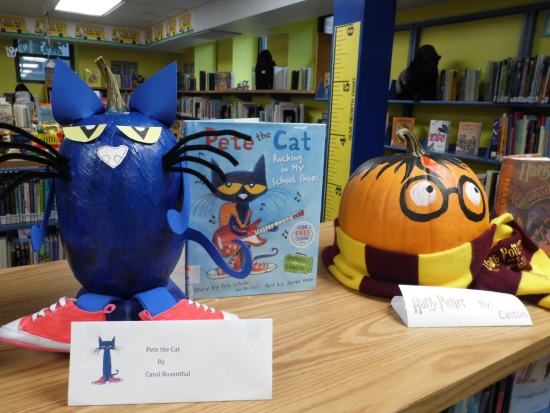 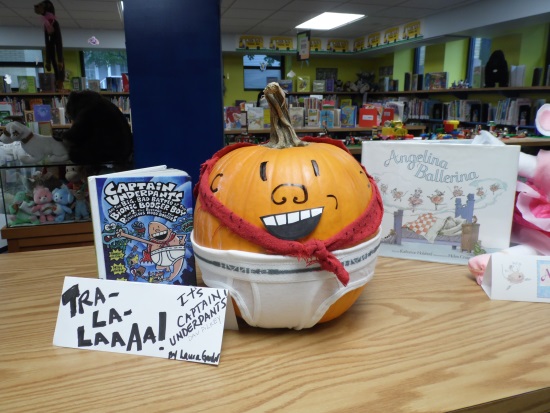 Ruffalo’s Appliance Services217 South Main Street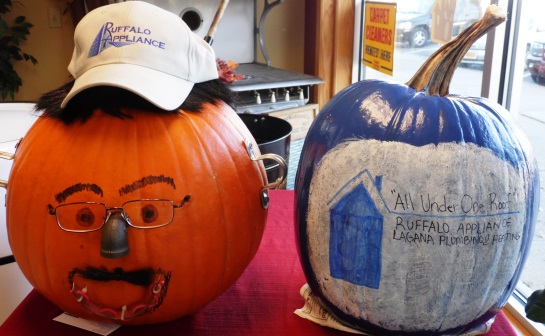 Community Bank710 West Miller Street, Wegman’s Plaza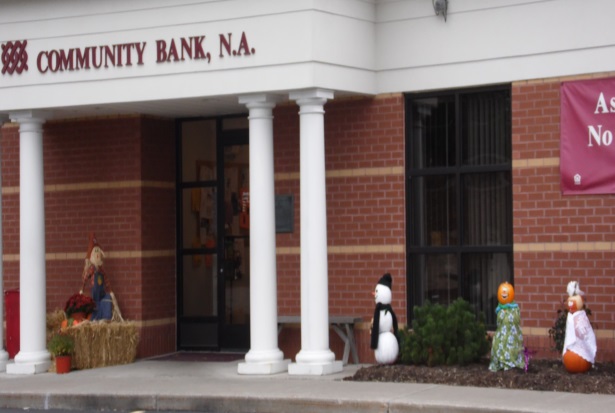 Sally Beauty Supply6768 Route 31 East, Arcadia Shopping Ctr.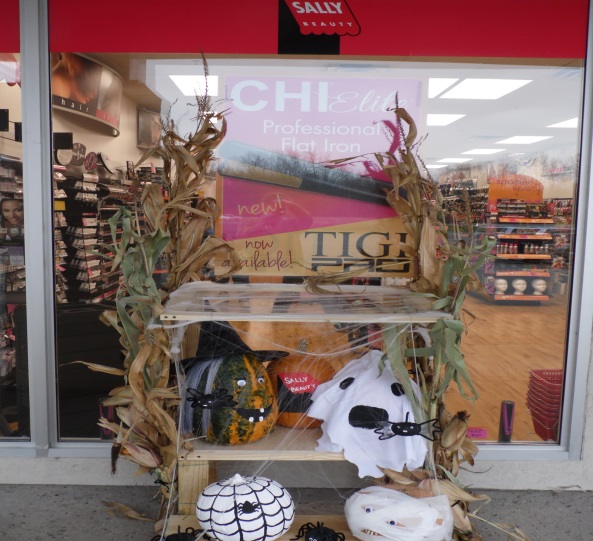 Scroll down for more!Reed Eye Associates1105 Driving Park Avenue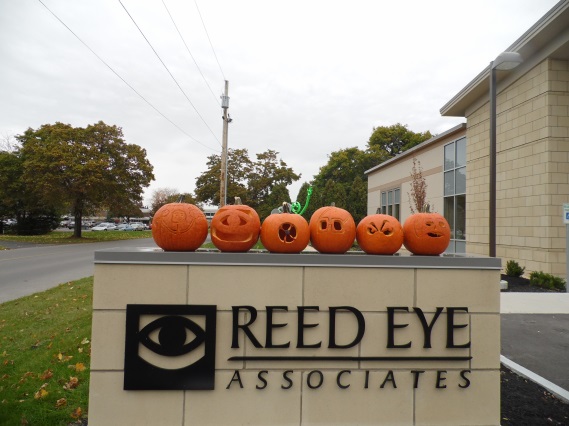 The Terrace at Newark208 Route 88 South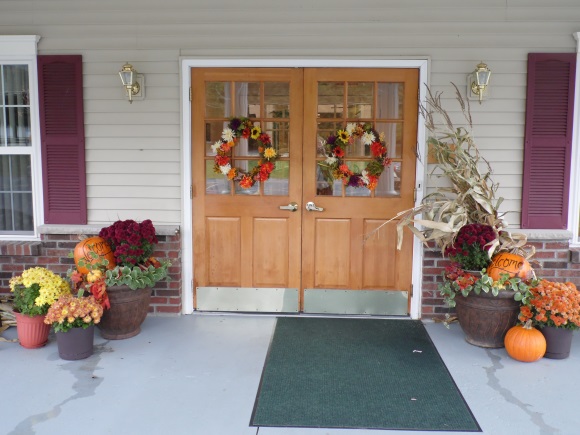 Vintage Gardens Bed and Breakfast310 High Street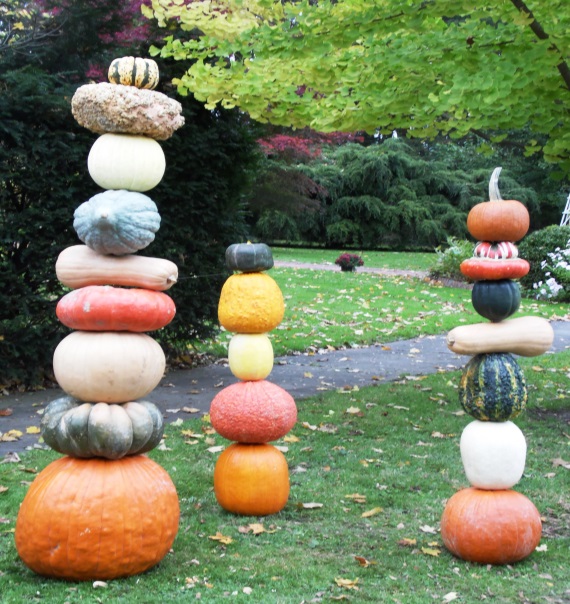 Doebler Realty614 South Main Street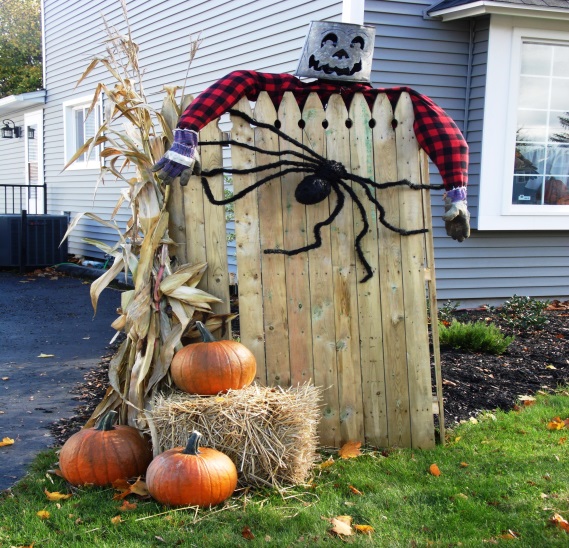 